ISAC Recommendation #8: Simplify the System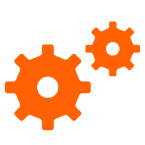 The system of supports and funding of those supports must be as straightforward and uncomplicated as possible. This will allow for greater understanding and use of the system by everyone — most importantly the individual needing and receiving supports.ISAC Recommendation #8: Simplify the SystemThe system of supports and funding of those supports must be as straightforward and uncomplicated as possible. This will allow for greater understanding and use of the system by everyone — most importantly the individual needing and receiving supports.ISAC Recommendation #8: Simplify the SystemThe system of supports and funding of those supports must be as straightforward and uncomplicated as possible. This will allow for greater understanding and use of the system by everyone — most importantly the individual needing and receiving supports.Current StrategyAccomplishments that support this StrategyRecommendation for this Strategy (retain, revise, replace)Redesign the ISP process and format to reduce the time, simplify the document and increase the positive experience of individuals, 
self-advocates and families, and all stakeholders.In 2018 a pilot process was initiated through the SE provider alliance to focus on the risk management section of the ISP and design a simplification process.  To date the pilot has developed: a revised annotated ISP, a Tool to help teams identify possible risk factors. A project description and training topic outline.  ODP is working with Columbus to implement a statewide roll out of this pilot planned for the summer of 2019.  RetainProvide a user-friendly useful planning tool and document that increases flexibility and ease of access for the individual, self-advocate, family, and supporters to manage services and supports.ODP initiated the Community of Practice “Supporting Families throughout a Lifespan” in 2017 through a mini grant initiative that now encompasses 95% of the state geographic.  Each regional office has a subject matter expert available to provide TA to groups or individuals if requested.  This year we plan to focus on enhanced work with the County AE’s to imbed this process in eligibility activities at the local level as well as continued work with the Support Coordination organizations.  Retain New Strategies and/or Strategies that have been implemented but were not included in the original 2016 list1.